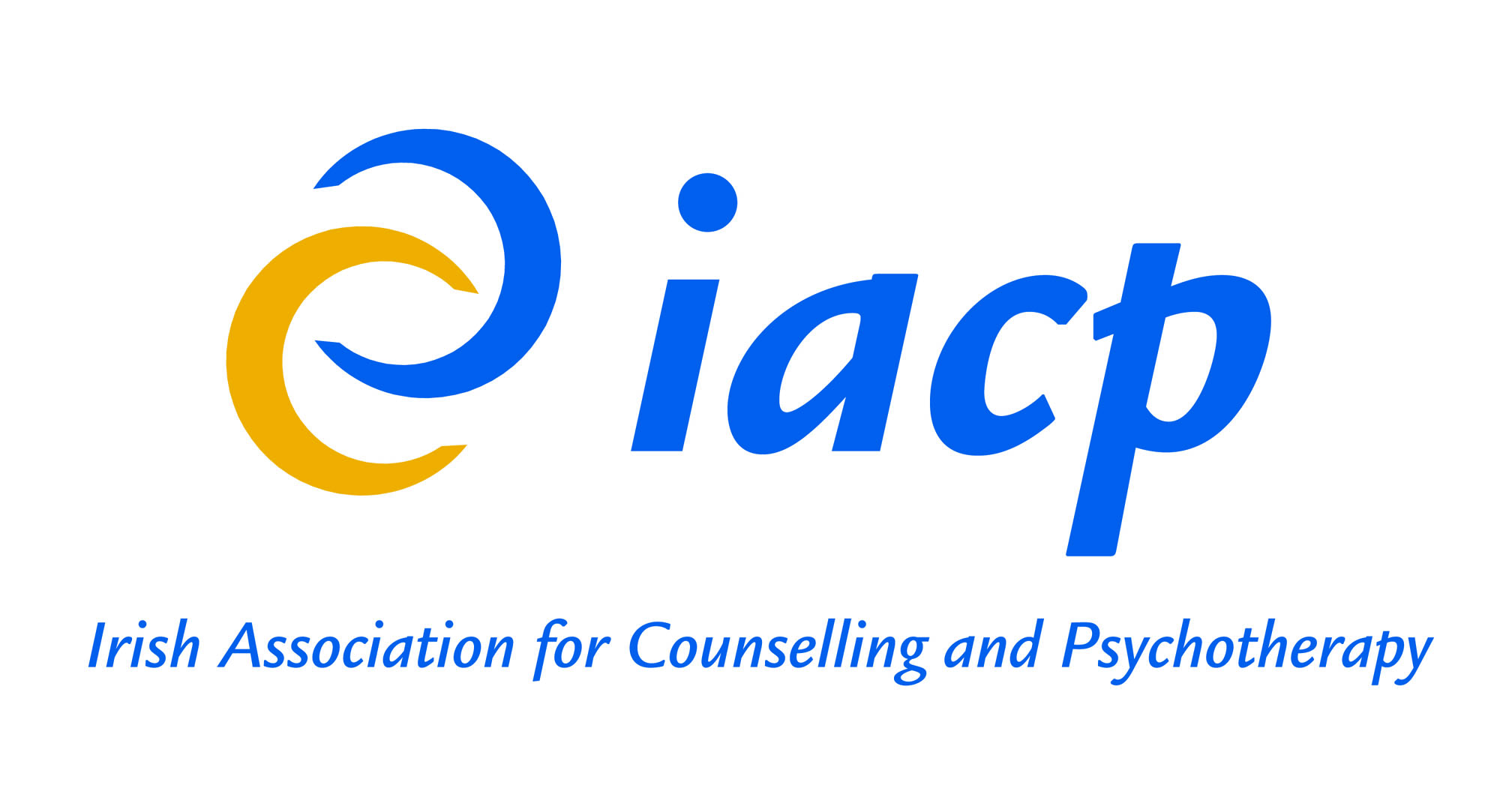 Continuing Professional Development (CPD) Annual Log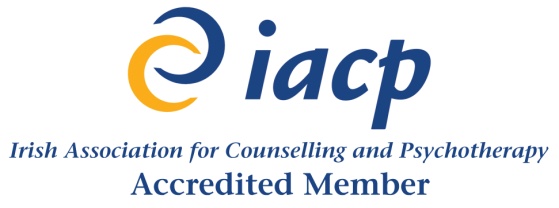 Name: ________________________	 			Membership No: ___________Renewal Date: ____________________Membership (Select one) 	Pre-Accredited (10 Hours) ☐ Accredited (30 Hours) ☐ Supervisor (30 Hours) ☐ Reflection and CPD Objectives for next year Declaration of Member:I confirm the information I have supplied is correct and true. I confirm that I have read, understand and agree to comply with the IACP Continuing Professional Development Policy. Name (please print)	 _______________________________Signature: 		_______________________________ Date: ___________________Declaration of Supervisor:I confirm that I have seen all original documentation. I believe the CPD undertaken to be relevant and appropriate to the Counselling and Psychotherapy profession. Name (please print)	 _______________________________ Membership No. _________Signature: 		_______________________________ Date: ___________________Notes:You will be required to present original documentation to the IACP should you be subject to CPD audit. Self-Care and Personal Therapy hours do not constitute CPD Hours.Original supporting Documentation must be retained for seven years. IntroductionContinuing Professional Development (CPD), allows Counsellors and Psychotherapists to maintain, develop and enhance their professional competency. CPD is essential for the profession to maintain and preserve the integrity of the practitioner, as well as safeguard the client. Continuously educating oneself demonstrates commitment to the importance of the profession as a whole and fosters high standards of protection for clients. IACP requires Members to take part in CPD on an on-going and effective basis, to maintain a record of such activities and to comply with the IACP requirement to maintain Membership at every stage.Guidelines on using this Continuing Professional Development (CPD) log: 1. At the beginning of each year, decide (with your Supervisor) on CPD needs for the coming year. 2. As each activity is completed, fill in details in relevant section of log. 3. Retain certificates etc in case you are required to produce them at a later stage. 3. At the end of the year, complete Reflection4. Have Supervisor sign-off log. 4. Retain signed logs (and relevant certificates) as evidence of CPD. CPD Log of:  _________________________                         Start Date:     _________________________DateCPD HoursTitle. i.e. Course/Workshop/Lecture/TalkAwarding Body / Institute / Organisation/ PresenterSupporting Documentation Available Yes/No__________________________________________________________________________________________________________________________________________________________________________________________________________________________________________________________________________________________________________________________________________________________________________________________________________________________________________________________________________________________________________________________________________________________________________________________________________________________________________________________________________________________________________________________________________________________________________________________________________________________________________________________________________________________________________________________________________________________________________________________________________________________________________________________________________________________________________________________________________________________________________________________________________________________________________________________________________________________________________________________________________________________________________________________________________________________________________________________________________________________________________________________________________________________________________________________________________________________________________________________________________________________________________________________________________________________________________________________________________________________________________________________________________________________________________________________________________________________________________________________________________________________________________________________________________________________________________________________________________________________________________________________________________________________________________________________________________________________________________________________________________________________________________________________________________________________________________________________________________________________________________________________________________________________________________________________________________________________________________________________________________________________________________________________________________________________________________________________________________________________________________________________________________________________________________________________________________________________________________________________________________________________________________________________________________________________________________________________________________________________________________________________________________________________________________________________________________________________________________________________________________________________________________________________________________________________________________________________________________________________________________________________________________________________________________________________________________________________________________________________________________________________________________________________________________________________________________________________________________________________________________________________________________________________________________________________________________________________________________________________________________________________________________________________________________________________________________________________________________________________________________________________________________________________________________________________________________________________________________________________________________________________________________________________________________________________________________________________________________________________________________________________________________________________________________________________